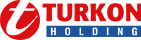 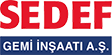 SEDEF GEMİ İNŞAATI A.Ş.	BAŞVURU FORMU	Başvuru yapan kişinin iletişim bilgileri:Lütfen SEDEF GEMİ İNŞAATI A.Ş. ile olan ilişkinizi belirtiniz. (Müşteri, eski çalışan, üçüncü taraf firma çalışanı gibi)Lütfen Kişisel Verilerin Korunması Kanunu kapsamındaki talebinizi detaylı olarak belirtiniz:……………………………………….……………………………….……………………………….……...………………………….……………………………………………………..….……………………………….……………………………….………………………………………………………………………….…..…………….……………………………….…………..…………………….………………………………………………………………….…………………………………………………………………………………………………………………..…………………………Lütfen başvurunuz ile ilgili yanıtı hangi yolla almak istediğinizi belirtiniz       YAZILI OLARAK                                        ELEKTRONİK ORTAMDAAÇIKLAMADoldurmuş olduğunuz başvuru formu, SEDEF GEMİ İNŞAATI A.Ş. ile olan ilişkinizi tespit etmek ve varsa SEDEF GEMİ İNŞAATI A.Ş. tarafından işlenen kişisel verilerinizi eksiksiz değerlendirmek ve ilgili başvurunuza doğru ve yasal süresi içerisinde cevap verebilmek amacıyla düzenlenmiştir. Hukuka aykırı ve haksız bir şekilde veri paylaşımından kaynaklanabilecek hukuki risklerin bertaraf edilmesi ve özellikle kişisel verilerinizin güvenliğinin sağlanması amacıyla, kimlik ve yetki tespiti için SEDEF GEMİ İNŞAATI A.Ş., ek evrak ve ilgili belge (Nüfus cüzdanı veya sürücü belgesi sureti vb.) talep etme hakkını saklı tutar. Form kapsamında iletmekte olduğunuz taleplerinize ilişkin bilgilerin doğru ve güncel olmaması ya da yetkisiz bir başvuru yapılması halinde SEDEF GEMİ İNŞAATI A.Ş.’nin, söz konusu yanlış bilgi ya da yetkisiz başvuru kaynaklı taleplerden dolayı sorumluluğu bulunmamaktadır. Bu formu doldurduktan sonra veya formda yazılı olan bilgilerinizi içerir başka bir belgeyi ıslak imzalı olarak iadeli taahhütlü mektup ile SEDEF GEMİ İNŞAATI A.Ş.’nin Tersaneler Yolu No: 10 34940 Tuzla / İSTANBUL / Türkiye adresine gönderebilir, aynı adrese şahsen ve kimlik ibrazı ile başvurabilir veya imzalı formu veya form içerisinde zorunlu olarak bildirmeniz gereken bilgileri içerir e-postayı kvkk@sedefshipyard.com adresine kayıtlı elektronik posta, güvenli elektronik imza, mobil imza ya da tarafınızca SEDEF GEMİ İNŞAATI A.Ş.’ye daha önce bildirilen ve SEDEF GEMİ İNŞAATI A.Ş.’nin sisteminde kayıtlı bulunan elektronik posta adresini kullanmak suretiyle gönderebilirsiniz.Veri sorumlusuna başvuru usulleri hakkında tebliğ uyarınca başvuruda ilgili kişinin a) Ad, soyad ve başvuru yazılı ise imza b) Türkiye Cumhuriyeti vatandaşları için T.C. kimlik numarası, yabancılar için uyruğu, pasaport numarası veya varsa kimlik numarası, c) Tebligata esas yerleşim yeri veya iş yeri adresi, ç) Varsa bildirime esas elektronik posta adresi, telefon ve faks numarası, d) Talep konusu, bilgilerini belirtmesi zorunludur. Aksi halde başvuru geçerli bir başvuru olarak değerlendirilmeyecektirŞirketimiz 6698 sayılı Kanun’un 13. maddesine dayanarak başvurunuzu talebin niteliğine göre en kısa sürede ve en geç otuz (30) gün içinde sonuçlandıracaktır.Yanıtlarımız ilgili KVK Kanunu’nun 13’üncü maddesi hükmü gereğince yazılı veya elektronik ortamdan tarafınıza ulaştırılacaktır. Talebinizi yazılı veya elektronik ortamda cevaplamamız seçiminize göre yapılacaktır. Yazılı cevap talep etmeniz durumunda cevabın 10 sayfayı geçmesi durumunda sayfa başına 1 TL ücret yatırılacak olup, elektronik cevap verilmesi durumunda cevap verilen kayıt ortamının ücreti tarafınızdan tahsil edilecektir. SEDEF GEMİ İNŞAATI A.Ş. ADRES: TERSANELER YOLU NO: 10 34940 TUZLA / İSTANBUL / TÜRKİYETELEFON: +90 216 581 77 00MERSİS: 0590002560200010WEB: www.sedefshipyard.comİsim: Soy isim:TC Kimlik Numarası: Telefon Numarası:E-posta:(Belirtmeniz halinde size daha hızlı yanıt verebileceğiz.)Adres:Adres:Adres:Müşteri		Müşteri		☐ Ürün/Hizmet Satın Aldım☐ Etkinliğe/Fuara katıldım☐İşyeri Ziyareti ile Bilgi Aldım☐ Diğer: ……………………………………….Satın alınan ürün veya hizmete ait bilgi :….………………………………………………………..………………………………………………….………………………………………………………..……………………………….…….……………...…………………………………………………………………………………………………………………………………………………………………………………....Satın alınan ürün veya hizmete ait bilgi :….………………………………………………………..………………………………………………….………………………………………………………..……………………………….…….……………...…………………………………………………………………………………………………………………………………………………………………………………....ÇalışanÇalışan☐ Mevcut Çalışanıyım ☐ Eski Çalışanım Çalıştığım Yıllar : ………………………..☐ Diğer: ……………………………………………………………………………………☐ İş Başvurusu / Özgeçmiş Paylaşımı YaptımTarih : ………………………………………….☐ Üçüncü Kişi Firma Çalışanıyım Lütfen çalıştığınız firma ve pozisyon bilgisini belirtiniz ……………………………………………………